OVLAŠTENI OCJENJIVAČVANJSKE PROVJERE KVALITETAOVLAŠTENI OCJENJIVAČVANJSKE PROVJERE KVALITETAOVLAŠTENI OCJENJIVAČVANJSKE PROVJERE KVALITETAOVLAŠTENI OCJENJIVAČVANJSKE PROVJERE KVALITETAOVLAŠTENI OCJENJIVAČVANJSKE PROVJERE KVALITETAOVLAŠTENI OCJENJIVAČVANJSKE PROVJERE KVALITETALični podaci:Lični podaci:Lični podaci:Lični podaci:Poslovni podaci:Poslovni podaci:Poslovni podaci:Poslovni podaci:IME I PREZIME:KONTAKT TELEFON:IME USTANOVE U KOJOJ JE ZAPOSLEN/A:IME USTANOVE U KOJOJ JE ZAPOSLEN/A:DATUM ROĐENJA:BROJ MOBILNOG TELEFONA:PROFESIJA:PROFESIJA:ADRESA:E-MAIL ADRESA:SPECIJALIZACIJA:SPECIJALIZACIJA:GRAD:ADRESA USTANOVE:ORGANIZACIONA JEDINICA:ORGANIZACIONA JEDINICA:KANTON:IME DIREKTORA:RADNO ISKUSTVO:RADNO ISKUSTVO:Popunjava AKAZPopunjava AKAZPopunjava AKAZPopunjava AKAZPopunjava AKAZKOORDINATORKOORDINATORDa                                  Ne                          BROJ OBAVLJENJIH VANJSKIH OCJENA: BROJ OBAVLJENJIH VANJSKIH OCJENA: OSTALI PODACI ARHIVIRANI: OSTALI PODACI ARHIVIRANI: OSTALI PODACI ARHIVIRANI: DATUM OBUKE:DATUM OBUKE: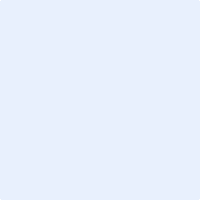 